Znakami towarowymiAUTOXSCAN jest znakiem towarowym firmy Autoxscan Co., Ltd.Wszystkie inne znaki są znakami towarowymi lub zastrzeżonymi znakami towarowymi ich odpowiednich właścicieli.Informacje o prawach autorskichAutoxscan, Ltd. Wszelkie prawa zastrzeżone.Zrzeczenie sięInformacje, specyfikacje i ilustracje w niniejszym podręczniku są oparte na najnowszych informacjach dostępnych w momencie drukowania.Autoxscan zastrzega sobie prawo do wprowadzania zmian w dowolnym momencie bez powiadomienia.Odwiedź naszą stronę internetową pod adresemwww.autoxscan.plDwuletnia ograniczona gwarancjaZ zastrzeżeniem warunków niniejszej ograniczonej gwarancji, Autoxscan Co., Ltd. ("AUTOXSCAN") gwarantuje swojemu klientowi, że ten produkt jest wolny od wad materiałowych i wykonawczych w momencie pierwotnego zakupu przez kolejny okres jednego (1) roku.W przypadku, gdy ten produkt nie będzie działał w normalnym użytkowaniu, w okresie gwarancyjnym, z powodu wad materiałowych i wykonawczych, AUTOXSCAN, według własnego uznania, naprawi lub wymieni produkt zgodnie z warunkami określonymi w niniejszym dokumencie. Zasady i warunki1 Jeśli AUTOXSCAN naprawi lub wymieni produkt, naprawiony lub wymieniony produkt będzie objęty gwarancją przez pozostały czas pierwotnego okresu gwarancji. Klient nie pobiera żadnych opłat za części zamienne lub koszty robocizny poniesione przez AUTOXSCAN w związku z naprawą lub wymianą wadliwych części.2 Klient nie będzie objęty gwarancją ani nie będzie korzystał z ochrony ubezpieczeniowej, jeśli spełniony jest którykolwiek z następujących warunków:a) Produkt został poddany nieprawidłowemu użytkowaniu, nietypowym warunkom, niewłaściwemu przechowywaniu, narażeniu na wilgoć lub wilgoć, nieautoryzowanym modyfikacjom, nieautoryzowanej naprawie, niewłaściwemu użyciu, zaniedbaniu, nadużyciu, wypadkowi, zmianie, niewłaściwej instalacji lub innym działaniom, które nie są winą AUTOXSCAN, w tym uszkodzeniom spowodowanym wysyłką.b) Produkt został uszkodzony z przyczyn zewnętrznych, takich jak kolizja z obiektem lub z powodu pożaru, powodzi, piasku, brudu, wichury, błyskawicy, trzęsienia ziemi lub uszkodzenia spowodowanego narażeniem na warunki atmosferyczne, działanie siły wyższej lub wyciek baterii, kradzież, przepalony bezpiecznik, niewłaściwe użycie of jakiegokolwiek źródła elektrycznego lub produkt był używany w połączeniu lub połączeniu z innym produktem, załączniki, materiały eksploatacyjne lub materiały eksploatacyjne, które nie są produkowane ani dystrybuowane przez AUTOXSCAN.3 Klient ponosi koszty wysyłki produktu do AUTOXSCAN a AUTOXSCAN ponosi koszty wysyłki produktu z powrotem do klienta po zakończeniu usługi w ramach niniejszej ograniczonej gwarancji.4 AUTOXSCAN nie gwarantuje nieprzerwanej lub bezbłędnej pracy produktu. Jeśli problem wystąpi w okresie gwarancji, konsument powinien podjąć następującą procedurę krok po kroku:a) Klient zwróci produkt do miejsca zakupu w celu naprawy lub wymiany, skontaktuje się z lokalnym dystrybutorem AUTOXSCAN lub odwiedzi naszą stronę internetową www.autoxscan.pl aby uzyskać więcej informacji.b) Klient powinien podać adres zwrotny, dzienny numer telefonu i/lub numer faksu, pełny opis problemu oraz oryginał faktury określający datę zakupu i numer seryjny. c) Klient zostanie obciążony wszelkimi częściami lub opłatami za robociznę nieobjętymi niniejszą ograniczoną gwarancją. d) AUTOXSCAN naprawi Produkt w ramach ograniczonej gwarancji w ciągu 30 dni od otrzymania produktu. Jeśli AUTOXSCAN nie może wykonać napraw objętych niniejszą ograniczoną gwarancją w ciągu 30 dni lub po rozsądnej liczbie prób naprawy tej samej wady, AUTOXSCAN według własnego uznania dostarczy produkt zastępczy lub zwróci cenę zakupu produktu pomniejszoną o rozsądną kwotę za użytkowanie. e) Jeśli produkt zostanie zwrócony w okresie ograniczonej gwarancji, ponieważ problem z produktem nie jest objęty warunkami niniejszej ograniczonej gwarancji, klient zostanie powiadomiony i otrzyma szacunkową kwotę opłat, które klient musi zapłacić, aby produkt został naprawiony, a wszystkie opłaty za wysyłkę zostaną naliczone klientowi. Jeśli oszacowanie zostanie odrzucone, produkt zostanie zwrócony odbiór frachtu. Jeśli produkt zostanie zwrócony po upływie okresu ograniczonej gwarancji, zastosowanie mają normalne zasady serwisowe AUTOXSCAN, a klient będzie odpowiedzialny za wszystkie opłaty za wysyłkę.5 WSZELKIE DOROZUMIANE GWARANCJE PRZYDATNOŚCI HANDLOWEJ LUB PRZYDATNOŚCI DO OKREŚLONEGO CELU LUB ZASTOSOWANIA SĄ OGRANICZONE DO OKRESU OBOWIĄZYWANIA POWYŻSZEJ OGRANICZONEJ PISEMNEJ GWARANCJI. W PRZECIWNYM RAZIE POWYŻSZA OGRANICZONA GWARANCJA JEST JEDYNYM I WYŁĄCZNYM ŚRODKIEM ZARADCZYM KONSUMENTA I ZASTĘPUJE WSZELKIE INNE GWARANCJE, WYRAŹNE LUB DOROZUMIANE. AUTOXSCAN NIE PONOSI ODPOWIEDZIALNOŚCI ZA SZKODY SZCZEGÓLNE, PRZYPADKOWE, KARNE LUB WTÓRNE, W TYM MIĘDZY INNYMI UTRATĘ PRZEWIDYWANYCH KORZYŚCI LUB ZYSKÓW, UTRATĘ OSZCZĘDNOŚCI LUB PRZYCHODÓW, UTRATĘ DANYCH, SZKODY KARNE, UTRATĘ MOŻLIWOŚCI KORZYSTANIA Z PRODUKTU LUB JAKIEGOKOLWIEK POWIĄZANEGO SPRZĘTU, KOSZT KAPITAŁU, KOSZT JAKIEGOKOLWIEK ZASTĘPCZEGO SPRZĘTU LUB URZĄDZEŃ, PRZESTOJE, ROSZCZENIA OSÓB TRZECICH, W TYM KLIENTÓW I SZKODY MAJĄTKOWE, WYNIKAJĄCE Z PURC HASE LUB UŻYTKOWANIA PRODUKTU LUB WYNIKAJĄCE Z NARUSZENIA GWARANCJI, NARUSZENIA UMOWY, ZANIEDBANIA, ŚCISŁEGO CZYNU NIEDOZWOLONEGO LUB JAKIEJKOLWIEK INNEJ TEORII PRAWNEJ LUB SŁUSZNOŚCI, NAWET JEŚLI AUTOXSCAN WIEDZIAŁ O PRAWDOPODOBIEŃSTWIE WYSTĄPIENIA TAKICH SZKÓD. AUTOXSCAN NIE MOŻE BYĆ ODPOWIEDZIALNY ZA OPÓŹNIENIE W ŚWIADCZENIU USŁUG W RAMACH OGRANICZONEJ GWARANCJI LUB UTRATĘ MOŻLIWOŚCI UŻYTKOWANIA W OKRESIE NAPRAWY PRODUKTU.6. Niektóre stany nie zezwalają na ograniczenie okresu obowiązywania gwarancji dorozumianej, więc roczne ograniczenie gwarancji może nie dotyczyć użytkownika (Konsumenta). Niektóre stany nie zezwalają na wyłączenie lub ograniczenie szkód przypadkowych i wtórnych, więc niektóre z powyższych ograniczeń lub wyłączeń mogą nie mieć zastosowania do Ciebie (Konsumenta). Niniejsza ograniczona gwarancja daje Konsumentowi określone prawa, a Konsument może również mieć inne prawa, które różnią się w zależności od stanu.Informacje dotyczące bezpieczeństwaDla własnego bezpieczeństwa i bezpieczeństwa innych osób oraz aby zapobiec uszkodzeniu sprzętu i pojazdów, przeczytaj dokładnie tę instrukcję przed użyciem skanera. Komunikaty dotyczące bezpieczeństwa przedstawione poniżej i w niniejszej instrukcji obsługi przypominają operatorowi, aby zachował szczególną ostrożność podczas korzystania z tego urządzenia. Zawsze odwołuj się do komunikatów dotyczących bezpieczeństwa i procedur testowych dostarczonych przez producenta pojazdu oraz postępuj zgodnie z nimi. Przeczytaj, zrozum i postępuj zgodnie ze wszystkimi komunikatami dotyczącymi bezpieczeństwa i instrukcjami zawartymi w tym podręczniku.Zastosowane konwencje komunikatów dotyczących bezpieczeństwaZapewniamy komunikaty dotyczące bezpieczeństwa, aby zapobiec obrażeniom ciała i uszkodzeniom sprzętu. Poniżej znajdują się słowa ostrzegawcze, których użyliśmy do wskazania poziomu zagrożenia w stanie.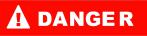 Wskazuje na nieuchronnie niebezpieczną sytuację, której uniknięcie spowoduje śmierć lub poważne obrażenia operatora lub osób postronnych.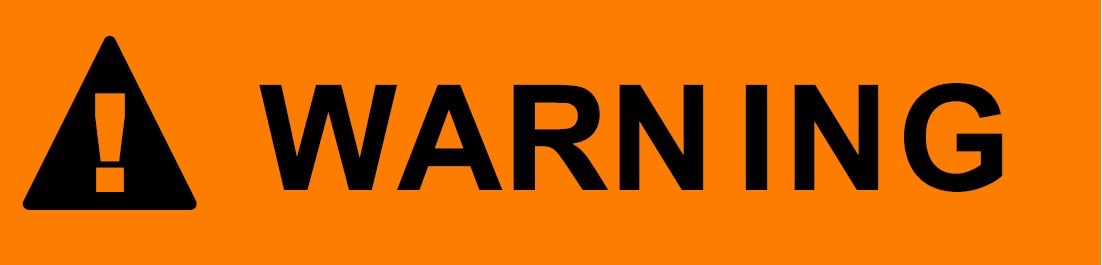 Wskazuje potencjalnie niebezpieczną sytuację, której uniknięcie może spowodować śmierć lub poważne obrażenia u operatora lub osób postronnych.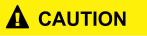 Wskazuje potencjalnie niebezpieczną sytuację, której uniknięcie może spowodować umiarkowane lub niewielkie obrażenia u operatora lub osób postronnych.Ważne instrukcje bezpieczeństwaZawsze używaj skanera zgodnie z opisem w instrukcji obsługi i postępuj zgodnie ze wszystkimi komunikatami dotyczącymi bezpieczeństwa.● Nie należy kierować testowego w sposób, który zakłócałby sterowanie jazdą. ● Nie przekraczaj limitów napięcia między wejściami określonych w niniejszej instrukcji obsługi.● Zawsze noś okulary zatwierdzone przez ANSI, aby chronić oczy przed przedmiotami napędzanymi, a także hot lub płynami.● Paliwo, opary oleju, gorąca para, gorące toksyczne gazy spalinowe, kwas, czynnik chłodniczy i inne zanieczyszczenia wytwarzane przez nieprawidłowo działający silnik mogą spowodować poważne obrażenia lub śmierć. Nie używaj skanera w miejscach, w których może gromadzić się para wybuchowa, takich jak doły podziemne, obszary zamknięte lub obszary znajdujące się na wysokości mniejszej niż 18 cali (45 cm) nad podłogą.● Nie pal, nie uderzaj zapałką ani nie powodować iskry w pobliżu pojazdu podczas testowania i trzymaj wszystkie iskry, podgrzewane przedmioty i otwarty ogień z dala od akumulatora i oparów paliwa, ponieważ są one wysoce łatwopalne.● Trzymaj suchą gaśnicę chemiczną odpowiednią do pożarów benzyny, chemikaliów i elektrycznych w miejscu pracy.● Zawsze należy pamiętać o obracających się częściach, które poruszają się z dużą prędkością, gdy silnik pracuje i utrzymuj odległość od tych części, a także innych potencjalnie poruszających się obiektów, aby uniknąć poważnych obrażeń.● Nie dotykaj elementów silnika, które bardzo się nagrzewają, gdy silnik pracuje, aby uniknąć poważnych oparzeń.● Zablokuj koła napędowe przed testowaniem z pracującym silnikiem. Umieść skrzynię biegów w parku (dla automatycznej skrzyni biegów) lub neutralnej (dla ręcznej skrzyni biegów). I nigdy nie pozostawiaj pracującego silnika bez nadzoru.● Nie noś biżuterii ani luźnej odzieży podczas pracy na silniku.Spis treściGWARANCJA	2Informacje dotyczące 41 Korzystanie Z INSTRUKCJI OBSŁUGI	41.1 TEKST WYTŁUSZCZONY 	41.2 Symbole i ikony	71.2.1 Porady 	71.2.2 Ikony strzałek 	71.2.3 Uwaga i ważna 	72 WSTĘP	82.1 Opis skanera 	82.2 Opis akcesoriów 	82.3 Specyfikacja techniczna 	83 Pierwsze kroki 	93.1 Zasilanie 	93.1.1 Podłączanie do zasilania 	93.1.2 Podłączanie do komputera za pomocą kabla USB	93.2 Przegląd aplikacji	93.3 Okno dialogowe 	104. Identyfikacja POJAZDU	114.1 Inteligentny numer VIN	114.2 Wybór RĘCZNY	125 DIAGNOSTYKA	145. 1 Wybór modułu sterującego	145. 1.1 Szybkie 14	145. 1.2 Moduły sterujące	165.2 diagnostyka po wybraniu modułu 	165.2.1 Odczyt kodów usterek	175.2.2 Kasowanie kodów usterek	185.2.3 Dane w czasie rzeczywistym 	195.2.3.1 Pełna lista parametrów 	195.2.3.2 Lista niestandardowa	215.2.4 ECU Informacje	235.2.5 Test elementów wykonawczych 	235.2.6 Funkcje specjalne 	256 dignostyka OBDII/EOBD	267 Konfiguracja systemu	267.1 ZMIANA JĘZYKA	267.2 ZMIANA JEDNOSTKI 	277. 3 Konfigurowanie skrótów	277. 4 Test wyświetlacza	287. 5 Test klawiatury	297. 6 Informacje o narzędziu	291 Korzystanie z tego podręcznikaW tym podręczniku podajemy instrukcje użytkowania narzędzi. Poniżej znajdują się konwencje, których użyliśmy w podręczniku.1.1 Pogrubiony tekstPogrubiony tekst służy do wyróżniania elementów, które można wybrać, takich jak przyciski i opcje menu.Przykład:Naciśnij przycisk ENTER, aby wybrać.    1.2 Symbole i ikony1.2.1 Punkt stałyWskazówki operacyjne i listy, które odnoszą się do określonego narzędzia, są wprowadzane przez solidny punkt ●.Przykład: Po wybraniu opcji Ustawienia zostanie wyświetlone menu z listą wszystkich dostępnych opcji. Opcje menu obejmują:● Język ● Jednostka● Skróty● Test wyświetlacza ● Test klawiatury● O firmie1.2.2 Ikona strzałki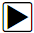   Ikona strzałki wskazuje procedurę.Przykład: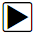 Aby zmienić język menu:Przewiń za pomocą strzałek, aby podświetlić pozycję Język w menu.Naciśnij przycisk ENTER, aby wybrać.1.2.3 Uwaga i ważna wiadomośćNOTATKAUWAGA zawiera przydatne informacje, takie jak dodatkowe wyjaśnienia, porady i komentarze.Przykład:NOTATKAWyniki testów niekoniecznie wskazują na wadliwy komponent lub system.WażnyWAŻNE wskazuje sytuację, której uniknięcie może spowodować uszkodzenie badanego sprzętu lub pojazdu.Przykład:WAŻNYNie moczyć klawiatury, ponieważ woda może dostać się do skanera.2 WprowadzenieAutoxscan RS830Pro Skaner wielosystemowy to unikalne narzędzie, które zapewnia diagnostykę na poziomie OE dla wszystkich systemów elektronicznych różnych marek samochodów. Co ważniejsze, obsługuje najczęściej wymagane funkcje serwisowe, takie jak resetowanie światła olejowego / serwisowego, dezaktywacja hamulców, adaptacje skrzyni biegów i tak dalej. Dostępne aplikacje to BMW, Mercedes Benz, Fiat, PSA, Chrysler, Ford, GM, Honda, Nissan, Toyota i inne. A functions mogą się różnić w zależności od roku i modelu.2.1 Opisy skanerówW tej sekcji przedstawiono funkcje zewnętrzne, porty i złącza skanera.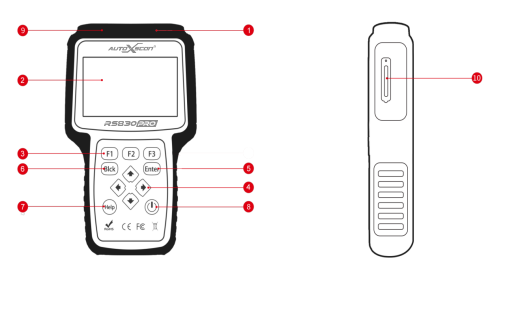 Rysunek 2-1 Widok z przodu 1 Port diagnostyczny - zapewnia połączenie między pojazdem a skanerem.2 Wyświetlacz LCD - pokazuje menu, wyniki testów i wskazówki dotyczące obsługi.3 Klawisze funkcyjne/skrótów - które odpowiadają przyciskom na niektórych ekranach do wykonywania specjalnych poleceń lub zapewniają szybki dostęp do najczęściej używanych aplikacji lub funkcji.4 STRZAŁKI - wybierz opcję lub przewiń ekran danych lub tekstu.5 ENTER - wykonuje wybraną opcję i zazwyczaj przechodzi do następnego ekranu.6 BACK - wychodzi z ekranu i zazwyczaj powraca do poprzedniego ekranu.7 HELP - wyświetla pomocne informacje.8 Przełącznik zasilania - włącza /wyłącza skaner oraz naciska i przytrzymaj przez 5 sekund, aby awaryjnie ponownie uruchomić komputer.9 Port USB - zapewnia połączenie zasilania USB między skanerem a komputerem PC/laptopem.10 TF Card Port - przechowuje kartę pamięci TF do tworzenia kopii zapasowych danych i aktualizacji oprogramowania.WAŻNYNie używaj rozpuszczalników, takich jak alkohol, do czyszczenia klawiatury lub wyświetlacza. Użyj łagodnego nieściernego detergentu i miękkiej bawełnianej szmatki.2.2 Opisy akcesoriówW tej sekcji wymieniono akcesoria dołączone do skanera. Jeśli znajdziesz którykolwiek z poniższych elementów brakujących w paczce, skontaktuj się z lokalnym sprzedawcą w celu uzyskania pomocy.1 Skrócona instrukcja obsługi — zawiera krótką instrukcję obsługi skanera.2 diagnostyczny - zapewnia połączenie między skanerem a pojazdem.3 USB - zapewnia połączenie między skanerem a komputerem w celu aktualizacji i drukowania danych. 4 Karta gwarancyjna - Karta gwarancyjna jest wymagana, jeśli potrzebujesz od nas naprawy lub wymiany.2.3 Specyfikacje techniczne	Wyświetlacz: 4,3-calowy kolorowy wyświetlacz TFTTemperatura pracy: od 0 do 60 °C (32 do 140 °F)Temperatura przechowywania: -20 do 70 °C (-4 do 158 °F)Zasilanie: 8-18V zasilane z akumulatora samochodowego 3 Pierwsze krokiW tej sekcji opisano sposób zasilania skanera, przedstawiono krótkie wprowadzenie do aplikacji załadowanych do skanera i układu ekranu wyświetlacza oraz zilustrowano sposób wprowadzania tekstu i liczb za pomocą skanera diagnostycznego. 3.1 Zasilanie skaneraKorzystając ze skanera, upewnij się, że zapewniasz zasilanie skanera.Urządzenie działa na jednym z następujących źródeł:● 12-woltowa moc pojazdu● Połączenie USB z komputerem3.1.1 Podłączanie do zasilania pojazduSkaner zwykle włącza się za każdym razem, gdy jest podłączony do złącza łącza danych (DLC). Aby połączyć się z zasilaniem pojazdu:Znajdź złącze łącza danych (DLC). DLC znajduje się zazwyczaj pod deską rozdzielczą po stronie kierowcy pojazdu.Przymocuj kabel diagnostyczny do skanera i dokręć mocujące, aby zapewnić dobre połączenie.Podłącz odpowiedni adapter do danych zgodnie z serwisowanym pojazdem i podłącz go do DLC pojazdu. Przełącz kluczyk zapłonu w pozycję ON.Skaner uruchamia się automatycznie.WAŻNYNigdy nie próbuj zasilać skanera diagnostycznego ze złącza USB, gdy skaner diagnostyczny komunikuje się z pojazdem.3.1.2 Podłączanie do komputera za pomocą kabla USBSkaner diagnostyczny otrzymuje również zasilanie przez port USB, gdy jest podłączony do komputera w celu aktualizacji oprogramowania i drukowania danych.Aby połączyć się z komputer:Podłącz skaner do komputera za pomocą dostarczonego USB.3.2 Przegląd aplikacjiPo uruchomieniu skanera diagnostycznego zostanie otwarty ekran główny. Ten ekran pokazuje wszystkie aplikacje załadowane na urządzenie. Dostępne aplikacje pojazdu mogą się różnić w zależności od konfiguracji oprogramowania. Weźmy na przykład skaner dostosowany do potrzeb Toyoty, aplikacje śledzące są wstępnie załadowane do skanera:● OBDII / EOBD - prowadzi do ekranów OBDII dla wszystkich 9 ogólnych testów systemu OBD.● Toyota - prowadzi do ekranów z informacjami o diagnostycznych kodach usterek, danymi na żywo, informacjami ECU, aktywnym testem i specjalnymi funkcjami w pojazdach sprzedawanych na całym świecie.● Ustawienia - prowadzi do ekranów do dostosowywania ustawień domyślnych do własnych preferencji i przeglądania informacji o skanerze.● Data Manager - prowadzi do ekranów dostępu do rekordów danych.● Aktualizacja - prowadzi do ekranu aktualizacji skanera.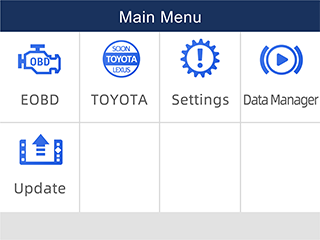 Rysunek 3-1 Przykładowy ekran główny3.3 Okno dialogowe WejścieW tej sekcji pokazano, jak za pomocą skanera diagnostycznego wprowadzać litery i cyfry, takie jak numer VIN, numer kanału, wartości testowe i numer dtC. Zazwyczaj może być wymagane wprowadzenie liter lub cyfr podczas wykonywania dowolnej z następujących operacji.● Wpis VIN● numer kanału wejściowego● ustaw wartość adaptacji● wprowadź numer bloku● wprowadź kod logowania● dopasowanie klucza● wyszukaj kody DTCSkaner diagnostyczny zapewnia 4 różne typy klawiatur, aby zaspokoić określone potrzeby. W zależności od potrzeb wprowadzania tekstu automatycznie pokazuje najbardziej odpowiednią klawiaturę.● klasyczna klawiatura QWERTY do wprowadzania tekstów zawierających zarówno litery, jak i cyfry● klawiatura numeryczna do wprowadzania liczb● klawiatura alfabetyczna for wprowadzanie liter● klawiatura szesnastkowa do specjalnych funkcji, takich jak dopasowywanie, kodowanie UDSAby wprowadzić tekst za pomocą skanera diagnostycznego:Gdy zostanie wyświetlony monit o wprowadzenie tekstu, naciśnij funkcyjny Klawiatura. 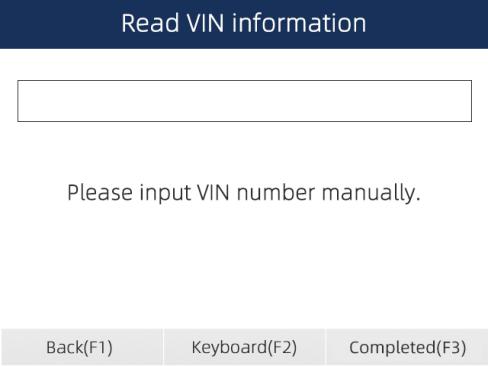 Rysunek 3-2 Przykładowy ekran tekstu wejściowegoPrzewiń za pomocą strzałek, aby podświetlić żądaną literę lub cyfrę, a następnie naciśnij klawisz ENTER, aby potwierdzić.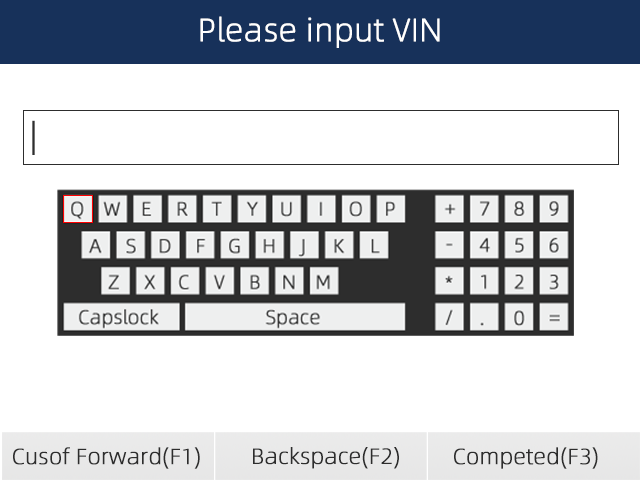 Rysunek 3-3 Przykładowy ekran klawiatury numerycznejAby usunąć literę lub cyfrę, użyj klawisza funkcyjnego Kursor do przodu, aby przesunąć kursor do niego, a następnie naciśnij  przycisk Backspace. Po zakończeniu wpisu naciśnij Zakończono, aby kontynuować.4. Identyfikacja pojazduW tej sekcji pokazano, jak używać skanera do identyfikacji specyfikacji badanego pojazdu.Przedstawione informacje identyfikacyjne pojazdu są dostarczane przez podmiot odpowiedzialny za badany pojazd. W związku z tym niektóre atrybuty badanego pojazdu muszą zostać wprowadzone do skanera diagnostycznego, aby zapewnić prawidłowe wyświetlanie danych. Sekwencja identyfikacji pojazdu jest sterowana menu, po prostu podążasz za instrukcjami wyświetlanymi na ekranie i dokonujesz szeregu wyborów. Każdy dokonany wybór powoduje przejście do następnego ekranu. Dokładne procedury mogą się nieco różnić w zależności od pojazdu. Zazwyczaj identyfikuje pojazd za pomocą jednego z następujących sposobów:● Inteligentny VIN● Wybór ręczny4.1 Inteligentny numer VIN Inteligentny VIN pozwala na identyfikację pojazdu poprzez automatyczne ponowne nadanie numeru identyfikacyjnego pojazdu (VIN).Aby zidentyfikować pojazd za pomocą Inteligentny VIN:Przewiń za pomocą strzałek, aby podświetlić aplikację pojazdu z menu głównego i naciśnij klawisz ENTER.Rysunek 4-1 Przykładowy ekran menu głównegoWybierz SmartVIN z menu i naciśnij klawisz ENTER . 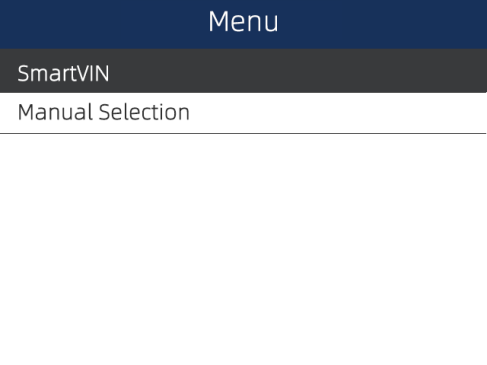 Rysunek 4-2 Przykładowy ekran odczytu VINSkaner diagnostyczny zacznie komunikować się z pojazdem i automatycznie odczyta specyfikację pojazdu lub kod VIN.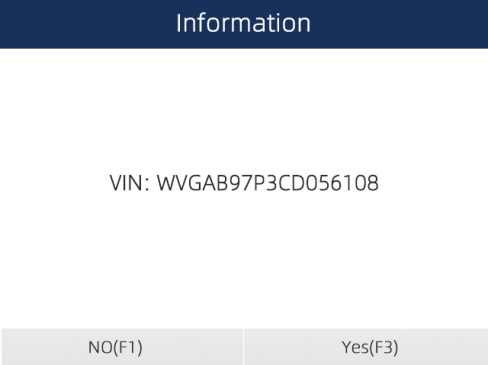 Rysunek 4-3 Przykładowy ekran automatycznego odczytu VIN Odpowiedz TAK, jeśli specyfikacja pojazdu lub kod VIN jest poprawny i wyświetlane jest menu wyboru kontrolera. Odpowiedź NIE, jeśli jest poprawna, i musisz ręcznie wprowadzić poprawny numer VIN. 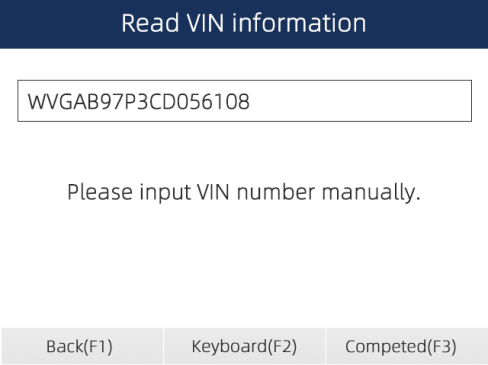 Rysunek 4-4 Przykładowy ekran ręcznego wprowadzania numeru VIN4.2 Wybór manualWybór ręczny identyfikuje pojazd, dokonując kilku wyborów zgodnie z określonymi znakami VIN, takimi jak rok modelowy i typ silnika.Aby zidentyfikować pojazd poprzez ręczny wybór pojazdu:Przewiń za pomocą strzałek, aby podświetlić aplikację pojazdu z menu głównego i naciśnij klawisz ENTER.Rysunek 4-5 Przykładowy ekran menu głównegoWybierz z menu opcję Wybór manualny i naciśnij ENTER. 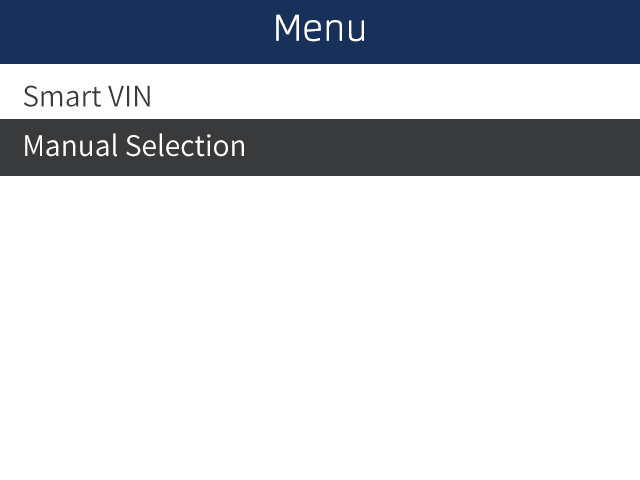 Rysunek 4-6 Ekran wyboru modułu sterującego próbkąNa każdym wyświetlonym ekranie wybierz odpowiednią opcję, a następnie naciśnij klawisz ENTER. Rób to, dopóki nie zostaną wprowadzone pełne informacje o pojeździe i nie zostanie wyświetlone menu wyboru kontrolera.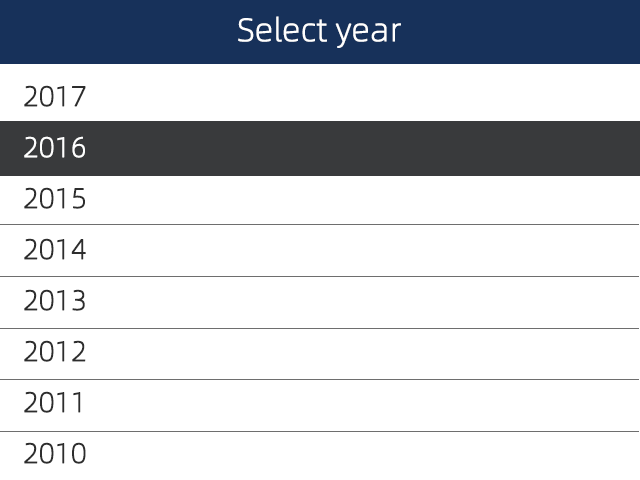 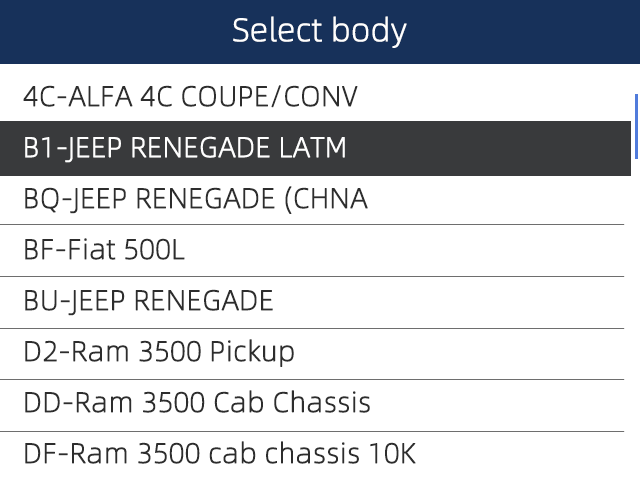 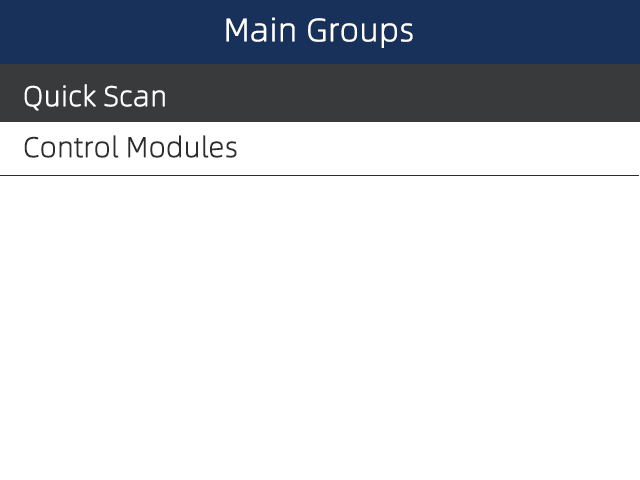 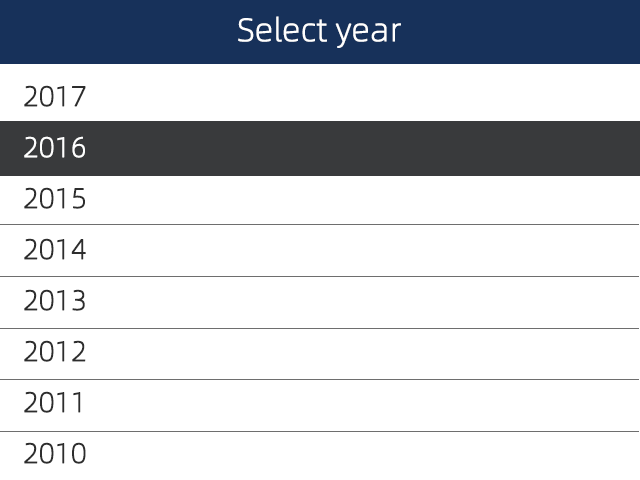 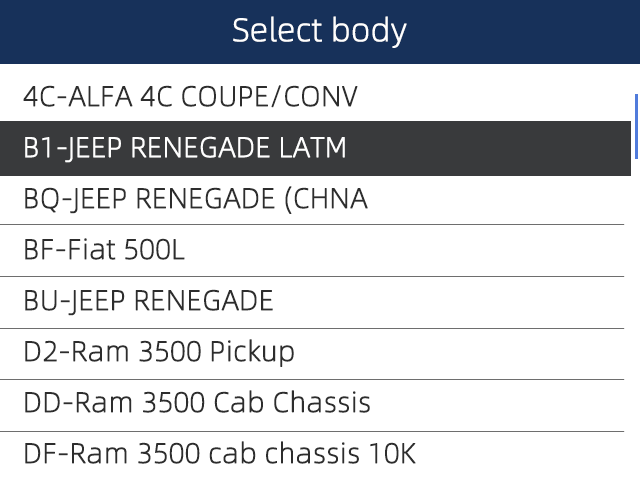 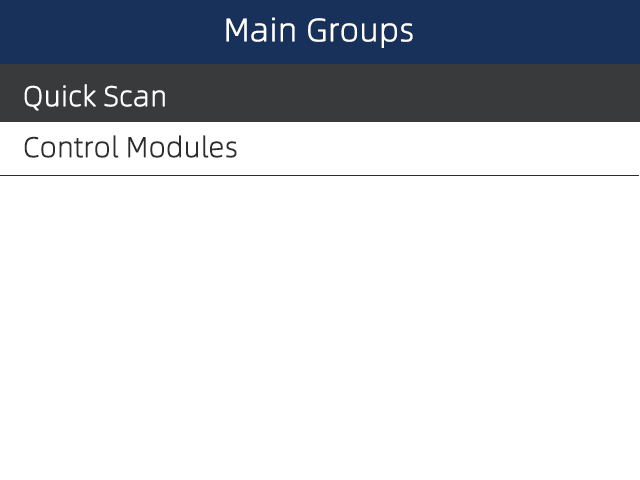 Rysunek 4-7 Przykładowy ekran ręcznego wyboru pojazdu5 Operacje diagnostyczneTa sekcja ilustruje, jak używać skanera do odczytywania i czyszczenia diagnostycznych kodów usterek oraz przeglądania odczytów danych "na żywo" i informacji ECU na sterownikach zainstalowanych na różnych pojazdach, a także zapisywania "zapisów" odczytów danych.5. 1 Wybór modułu sterującegoPo zakończeniu identyfikacji pojazdu należy zidentyfikować moduły sterujące zainstalowane w pojeździe. Istnieją dwa sposoby identyfikacji sterowników zainstalowanych w samochodzie:● Szybkie skanowanie● Moduły sterujące5. 1.1 Szybkie skanowanieFunkcja Szybki Skan przeprowadza automatyczny test systemu w celu określenia, które moduły sterujące są zainstalowane w pojeździe i zapewnia przegląd diagnostycznych kodów usterek (DTC). W zależności od liczby modułów sterujących ukończenie testu może potrwać 10 minut lub dłużej.Aby wykonać automatyczne skanowanie systemu:Przewiń za pomocą strzałek, aby podświetlić opcję Szybkie skanowanie z menu, a następnie naciśnij klawisz ENTER, aby rozpocząć. Rysunek 5-1 Przykładowy ekran grupy głównejAby wstrzymać skanowanie, naciśnij funkcyjny odpowiadający pauzie na ekranie. 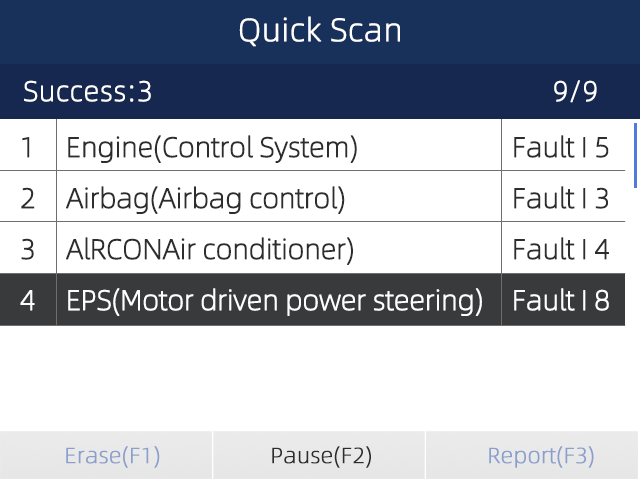 Rysunek 5-2 Przykładowy ekran szybkiego skanowania Po pomyślnym automatycznym skanowaniu kontrolera menu z listą zainstalowanych kontrolerów wraz z ich przeglądem DTC jest usuwane.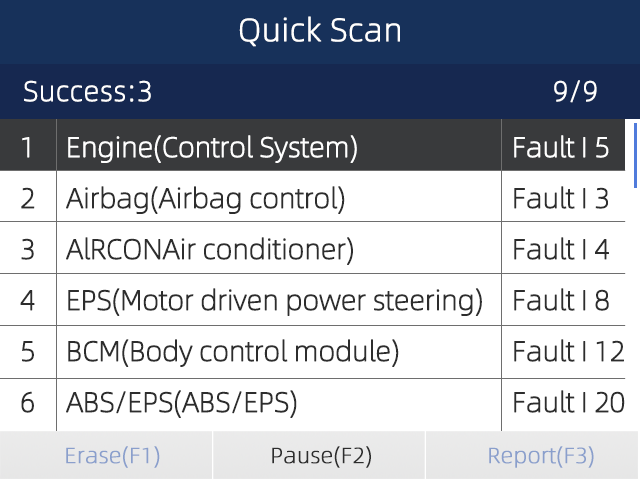 Rysunek 5-3 Przykładowy ekran szybkiego skanowania Jeśli w jednostce sterującej wykryto diagnostyczne kody usterek, naciśnij funkcyjny odpowiadający opcji Raport na ekranie, aby wyświetlić szczegóły informacji o kodzie. Możesz też nacisnąć funkcyjny Wymaż, aby je wyczyścić. 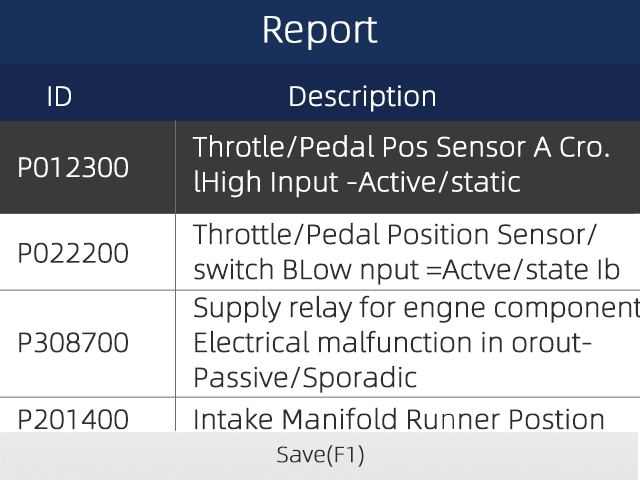 Rysunek 5-4 Przykładowy ekran DTCNaciśnij klawisz funkcyjny F1, aby zapisać informacje o kodzie usterki.Wybierz system, który chcesz przetestować, i naciśnij ENTER. Gdy skaner nawiąże połączenie z pojazdem, menu funkcyjne zostanie uruchomione.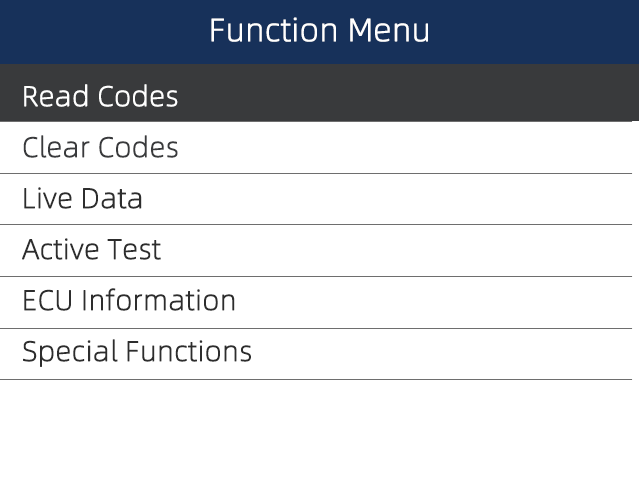 Rysunek 5-5 Ekran menu funkcji5. 1.2 Sterowanie modułamiEkran Moduły sterujące wyświetla wszystkie sterowniki dostępne w pojazdach. Sterowniki wymienione w menu nie oznaczają, że są zainstalowane w pojeździe. Aby wybrać system do testowania:Przewiń za pomocą strzałek, aby podświetlić moduły sterujące w menu i naciśnij klawisz ENTER. Zostanie wyświetlone menu kontrolera. 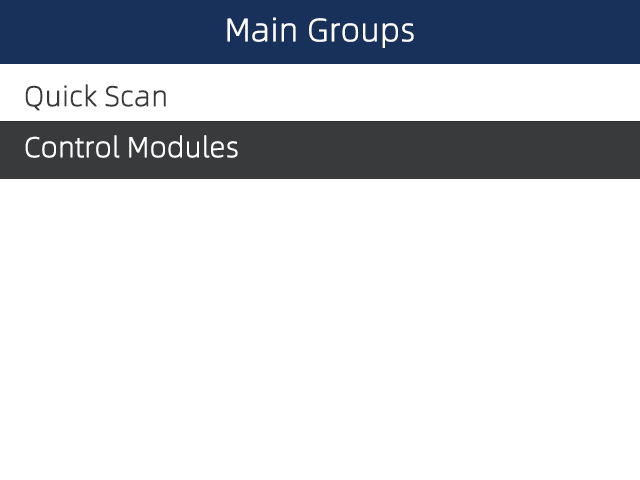 Rysunek 5-6 Przykładowy ekran menu modułu sterującegoWybierz system, który chcesz przetestować. Gdy skaner nawiąże połączenie z pojazdem, zostanie wyświetlone menu funkcyjne.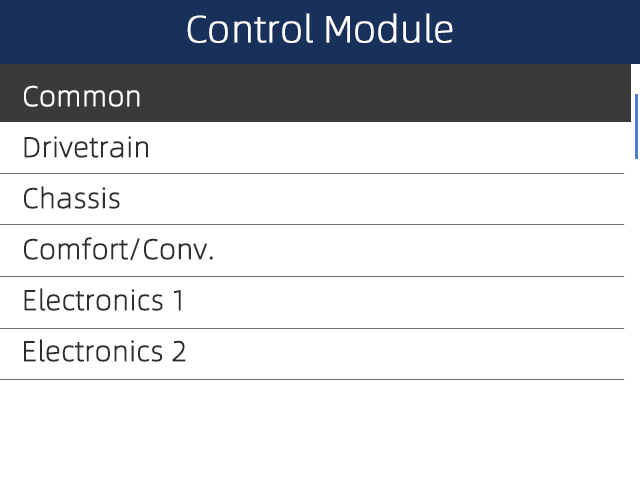 Rysunek 5-7 Przykładowy ekran menu modułu Control 5.2 Operacje diagnostycznePo wybraniu systemu i nawiązaniu przez skaner komunikacji z pojazdem zostanie wyświetlone menu funkcyjne. Opcje menu mogą obejmować:● Czytaj kody ● Wyczyść kody● Dane na żywo● Aktywny test● Informacje ECU● Funkcje specjalneNOTATKANie wszystkie wymienione powyżej opcje funkcji mają zastosowanie do wszystkich pojazdów. Dostępne opcje mogą się różnić w zależności od roku, modelu i marki badanego pojazdu.5.2.1 Odczyt kodówMenu Odczyt kodów umożliwia odczytywanie kodów usterek znalezionych w jednostce sterującej. Typowe statusy kodu obejmują:● Obecne / stałe / aktualne kody● Oczekujące kody● Kody historiiObecne/Stałe/Aktualne kody przechowywane w module sterującym służą do identyfikacji przyczyny kłopotów lub kłopotów z pojazdem. Kody te wystąpiły określoną liczbę razy i wskazują na problem, który wymaga naprawy. Oczekujące kody są również nazywane kodami dojrzewania, które wskazują sporadyczne usterki. Jeśli usterka nie wystąpi w określonej liczbie cykli jazdy (w zależności od pojazdu), kod zostanie usunięty z pamięci. Jeśli usterka wystąpi określoną liczbę razy, kod dojrzewa do kodu DTC, a mil świeci lub miga.Kody historii są również nazywane wcześniejszymi kodami, które indukują sporadyczne kody DTC, które nie są obecnie aktywne. Aby odczytać kody z pojazdu:Przewiń za pomocą strzałek, aby podświetlić opcję Czytaj kody z menu funkcyjnego i naciśnij ENTER. Zostanie wyświetlona lista kodów zawierająca numer kodu i jego opis.Rysunek 5-8 Przykładowy ekran menu funkcjiUżyj strzałek w górę i w dół, aby przewijać dane, aby wybrać linie, oraz strzałek w lewo i w prawo, aby przewijać tam iz powrotem różne ekrany danych.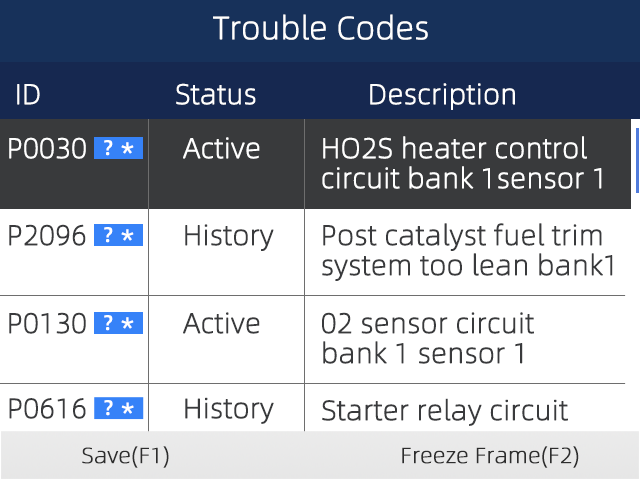 Rysunek 5-9 Przykładowy ekran koduNaciśnij funkcyjny Zapisz, aby zapisać informacje DTC. Naciśnij funkcyjny Stop-klatka, aby wyświetlić dane zamrożenia. 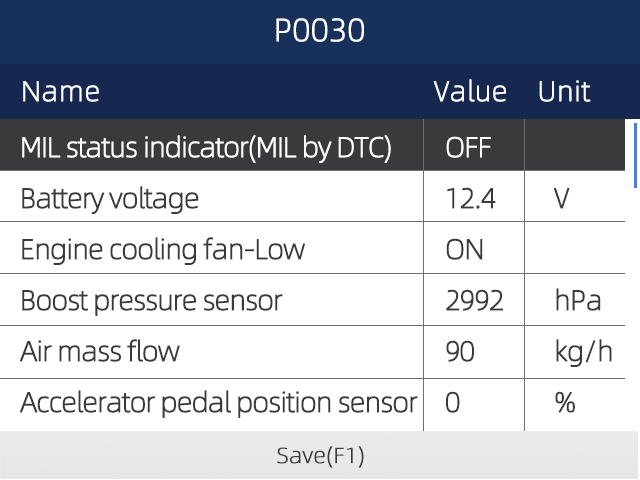 Rysunek 5-10 Ekran zamrożenia danychDane stop-klatki: migawka krytycznych warunków pracy pojazdu automatycznie rejestrowana przez komputer pokładowy w momencie ustawienia kodu DTC. Jest to dobra funkcja, aby pomóc określić, co spowodowało usterkę.Użyj strzałek w lewo i w prawo, aby przewijać między różnymi ekranami danych.Naciśnij funkcyjny Zapisz, aby zapisać informacje o stop-klatce. Lub użyj klawisza BACK, aby wyjść.5.2.2 Wyczyść kody Menu Wyczyść kody umożliwia wyczyszczenie wszystkich bieżących i przechowywanych kodów DTC z wybranego modułu sterującego. Ponadto usuwa wszystkie tymczasowe informacje ECU, w tym stop-klatkę.  Upewnij się więc, że wybrany system jest całkowicie sprawdzony i serwisowany przez techników, a żadne istotne informacje nie zostaną utracone przed wyczyszczeniem kodów.NOTATKA● Aby wyczyścić kody, upewnij się, że kluczyk zapłonu jest włączony przy wyłączonym silniku.● Wyczyść kody nie rozwiązuje problemu, który spowodował błąd! Kody DTC należy usuwać dopiero po skorygowaniu stanu (warunków), które je spowodowały.Aby wyczyścić kody:Przewiń za pomocą strzałek, aby podświetlić opcję Wyczyść kody z menu funkcji, a następnie naciśnij ENTER. 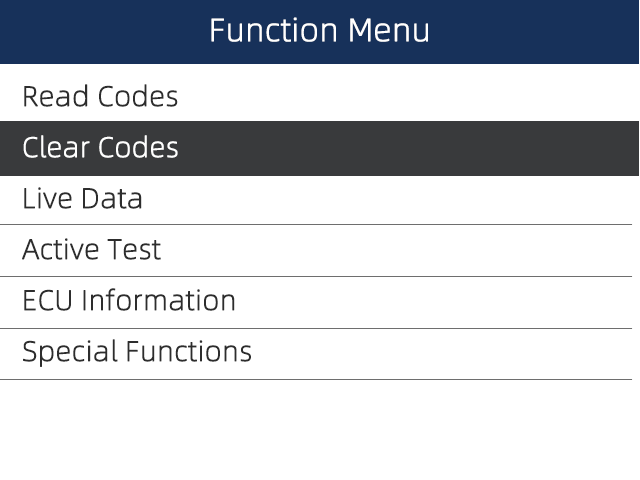 Rysunek 5-11 Przykładowy ekran menu funkcjiPostępuj zgodnie z instrukcjami wyświetlanymi na ekranie i odpowiadaj na pytania dotyczące badanego pojazdu, aby zakończyć procedurę.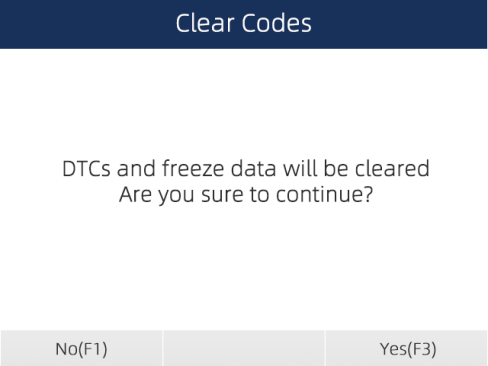 Rysunek 5-12 Przykładowy ekran wyczyść kodySprawdź kody ponownie. Jeśli pozostaną jakieś kody, powtórz kroki Wyczyść kody.5.2.3 Dane na żywoMenu Dane na żywo umożliwia przeglądanie i rejestrowanie danych PID w czasie rzeczywistym z wybranego elektronicznego modułu sterującego pojazdu.Opcje menu zazwyczaj obejmują:● Pełna lista  ● Lista niestandardowa5.2.3.1 Pełny wykaz danychMenu Pełna lista umożliwia przeglądanie wszystkich aktywnych danych PID z wybranego systemu.Aby wyświetlić aktywne dane PID:Przewiń za pomocą strzałek, aby podświetlić aktywne dane z menu, a następnie naciśnij ENTER. 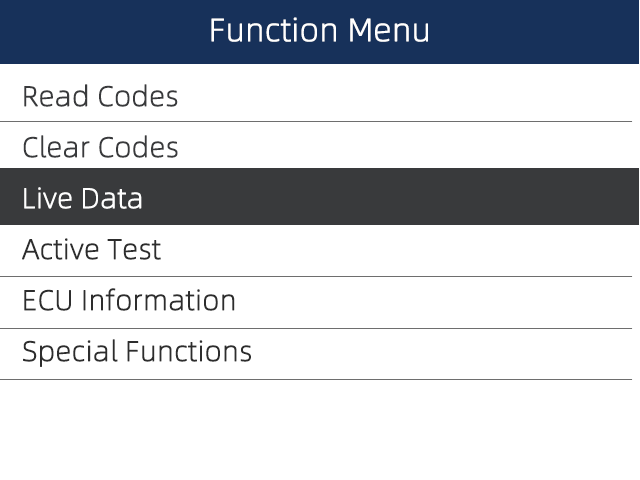 Rysunek 5-13 Przykładowy ekran menu funkcji Wybierz z menu opcję Pełna lista i naciśnij klawisz ENTER, aby wyświetlić ekran danych. 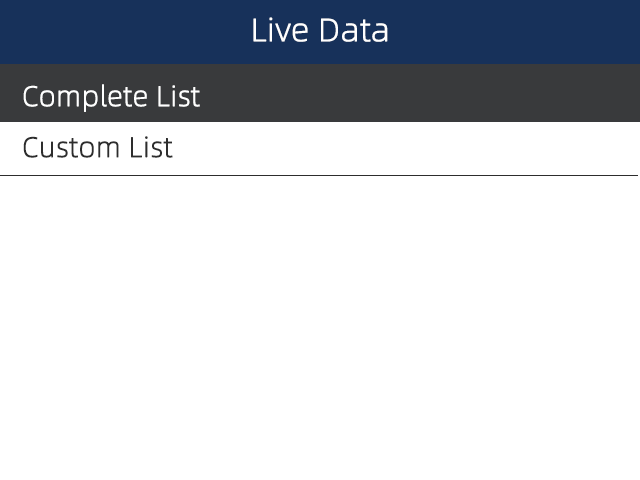 Rysunek 5-14 Przykładowy ekran menu danych na żywoPrzewijaj za pomocą strzałek w górę i w dół, aby podświetlić linię, oraz strzałek w lewo i w prawo, aby przewijać tam iz powrotem różne ekrany data. Naciśnij funkcyjny Wstrzymaj, aby wstrzymać zbieranie danych z pojazdu, i użyj Start, aby wznowić zbieranie danych. Aby zapisać dane do pamięci skanera, użyj funkcyjnego SAVE i naciśnij Stop Saving, aby zatrzymać nagrywanie w dowolnym momencie.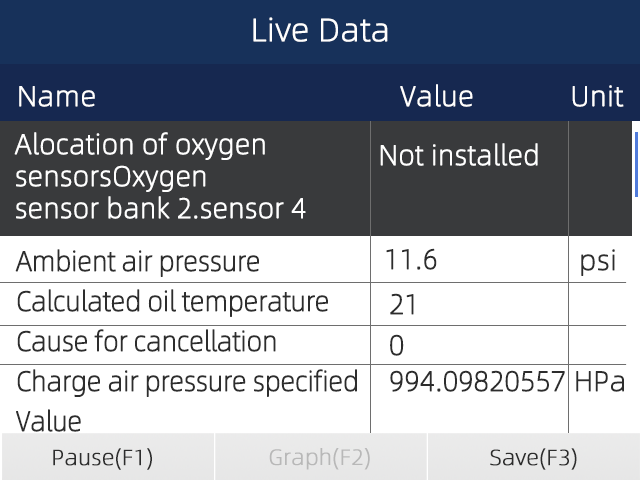 Rysunek 5-15 Przykładowy ekran danych na żywoUżyj strzałek w górę i w dół, aby wybrać linię. Jeśli opcja Wykres jest wyróżniona, oznacza to, że wykres jest dostępny dla wybranej linii. Naciśnij klawisz Grafika, aby wyświetlić wykres PID.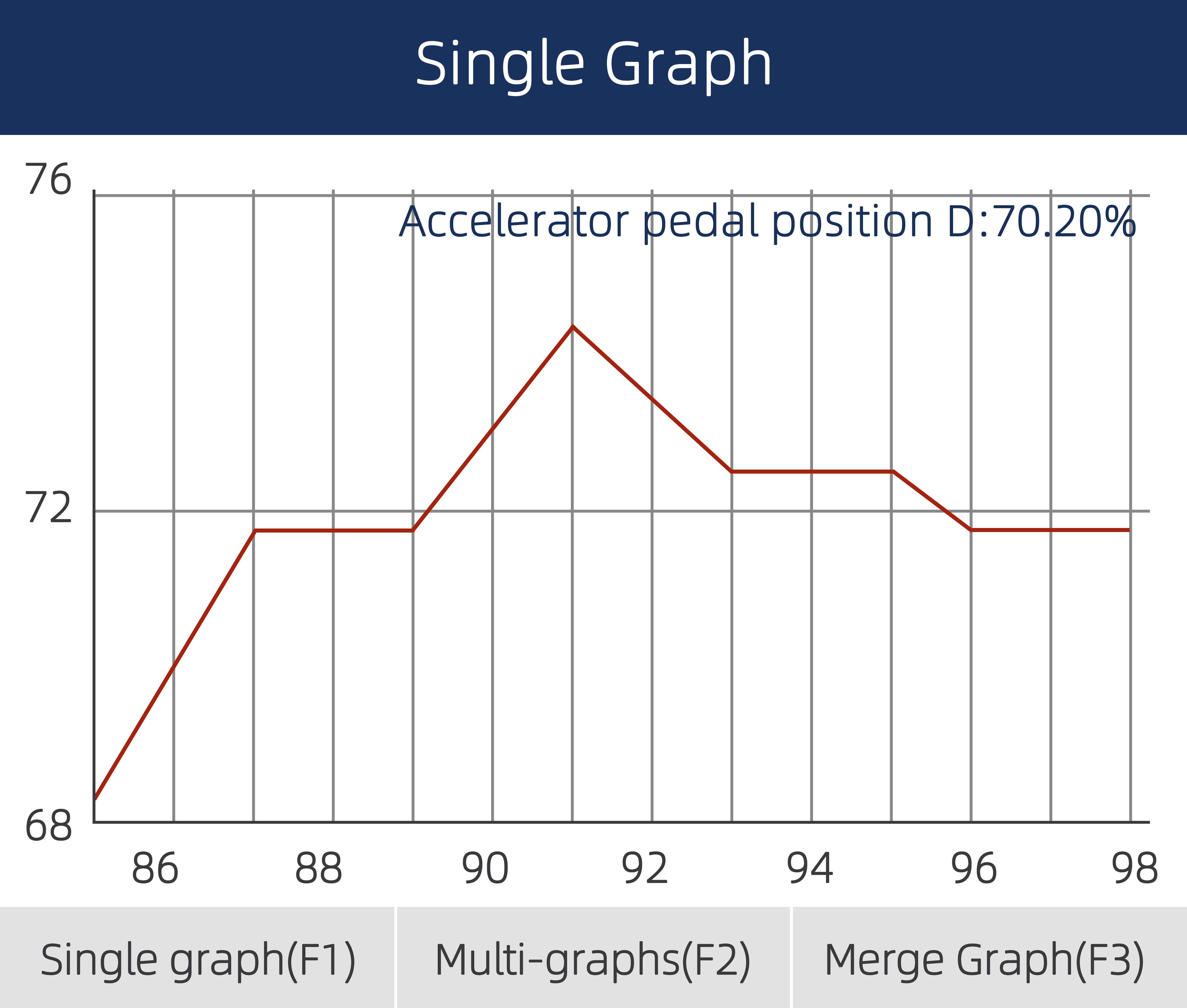 Rysunek 5-16 Przykładowy ekran wykresu PIDNaciśnij grafika, aby wyświetlić dwa wykresy PID na jednym ekranie. Naciśnij pojedynczy wykres, aby wyświetlić jeden wykres.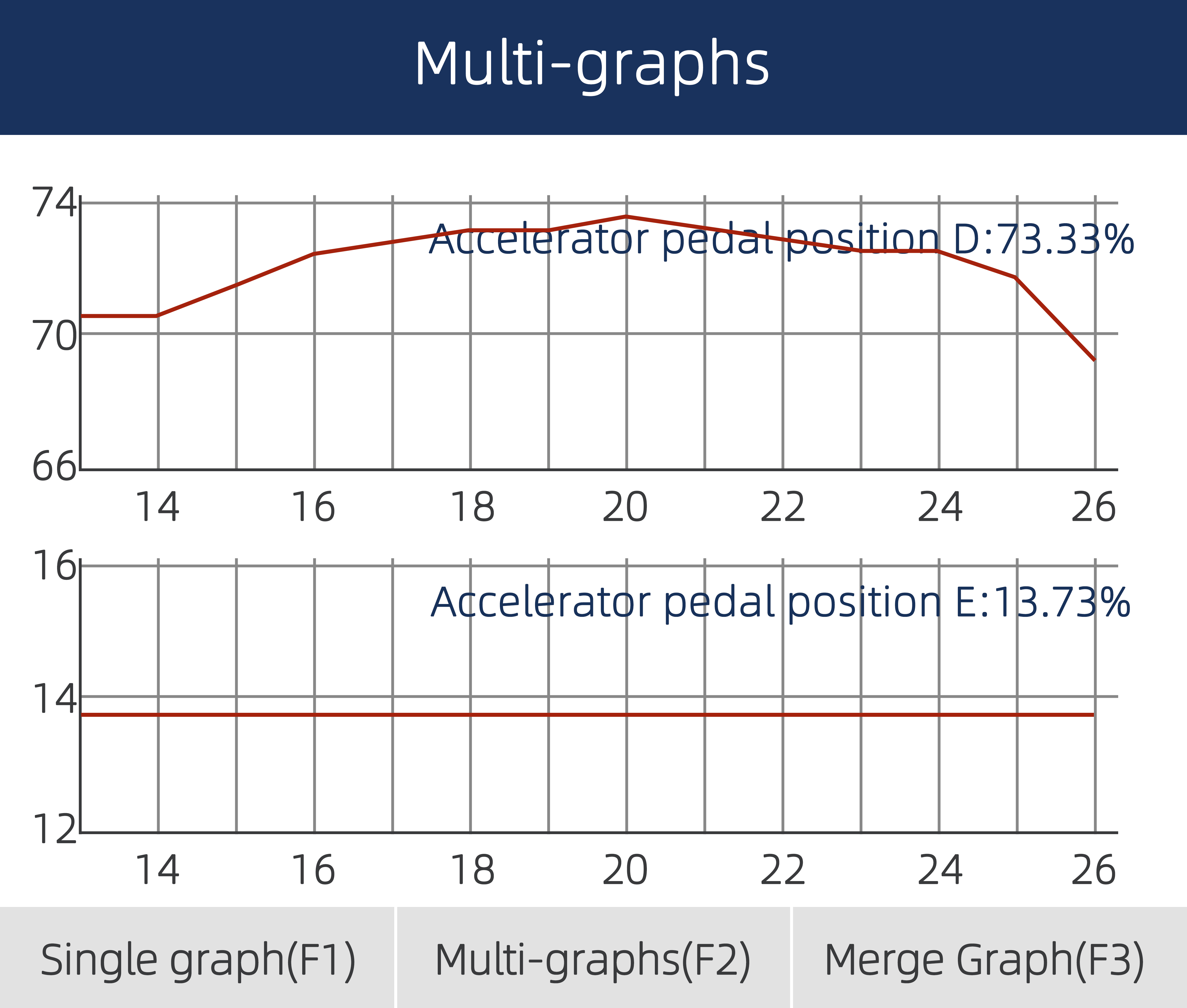 Rysunek 5-17 Przykładowy ekran wykresu PIDNaciśnij funkcyjny Grafika, aby wyświetlić dwa wykresy PID w jednej współrzędnej, aby sprawdzić, jak się nawzajem współgrają.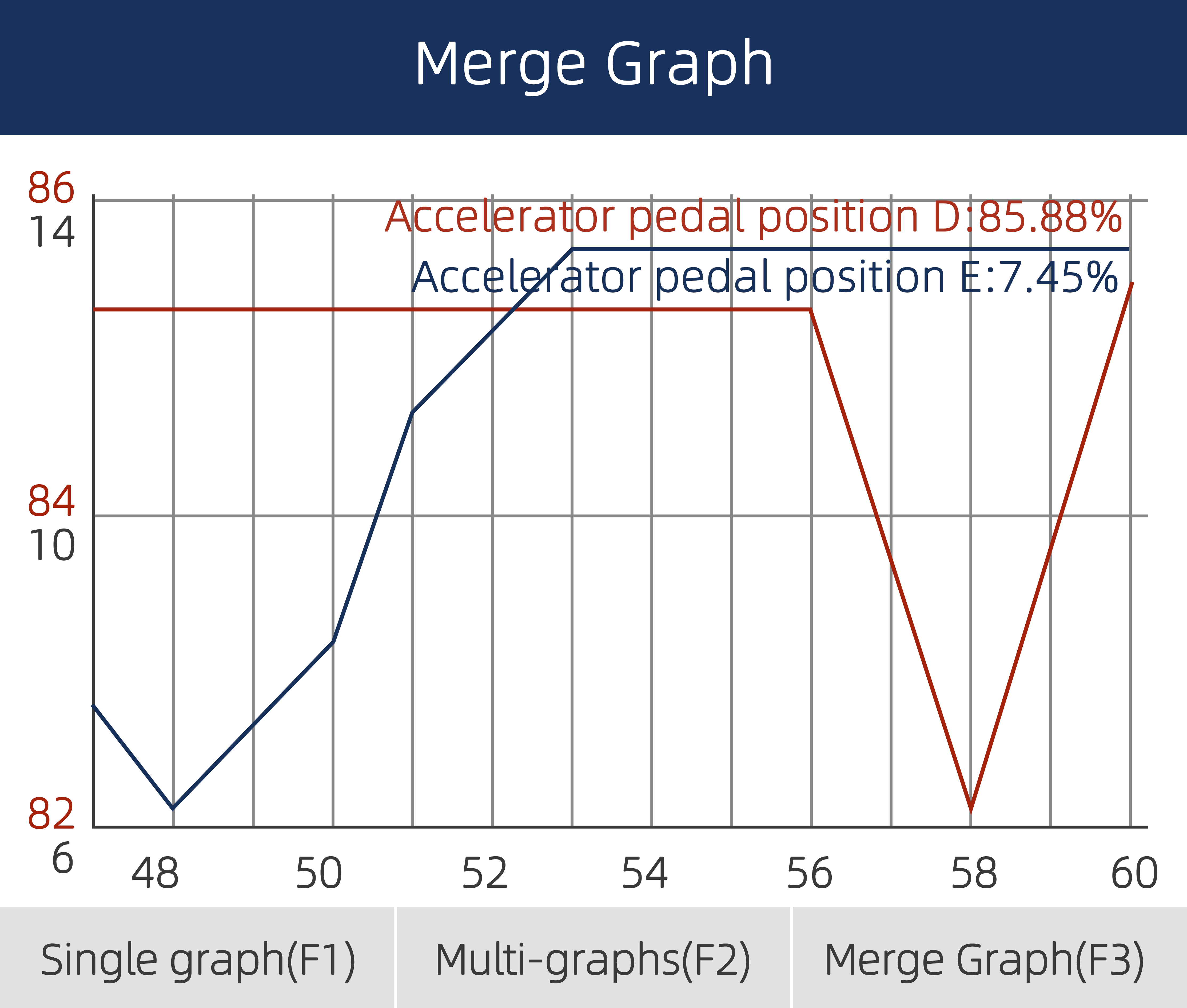 Rysunek 5-18 Przykładowy ekran wykresu scalaniaNaciśnij Wstecz, aby powrócić do poprzedniego menu.5.2.3.2 Lista niestandardowaMenu Lista niestandardowa pozwala zminimalizować liczbę identyfikatorów PID na liście danych i skupić się na podejrzanych lub specyficznych dla objawów parametrach danych.Aby utworzyć niestandardową listę danych:Wybierz z menu opcję Lista niestandardowa i naciśnij klawisz ENTER. 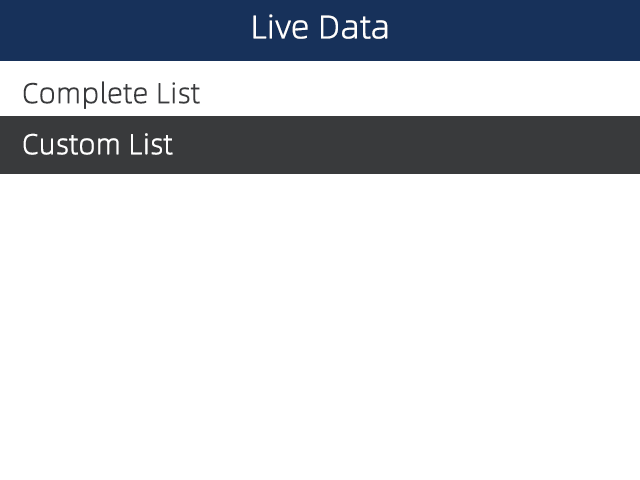 Rysunek 5-19 Przykładowy ekran menu danych na żywoZostanie wyświetlony ekran wyboru danych niestandardowych. Przewiń za pomocą strzałek w górę i w dół, aby wyróżnić linię, naciśnij klawisz ENTER, a następnie powtórz akcję, aby dokonać większej liczby wyborów. Aby usunąć zaznaczenie elementu, zaznacz go ponownie, a następnie naciśnij klawisz ENTER. Możesz też użyć funkcyjnych Zaznacz wszystko i Usuń zaznaczenie, aby zaznaczyć lub usunąć zaznaczenie wszystkich elementów jednocześnie.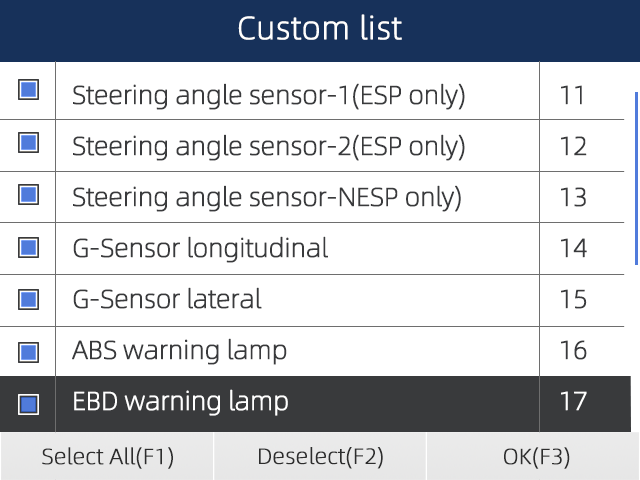 Rysunek 5-20 Przykładowy ekran wyboru listy niestandardowejPo zakończeniu wyboru użyj funkcyjnego OK, aby wyświetlić wybrane elementy.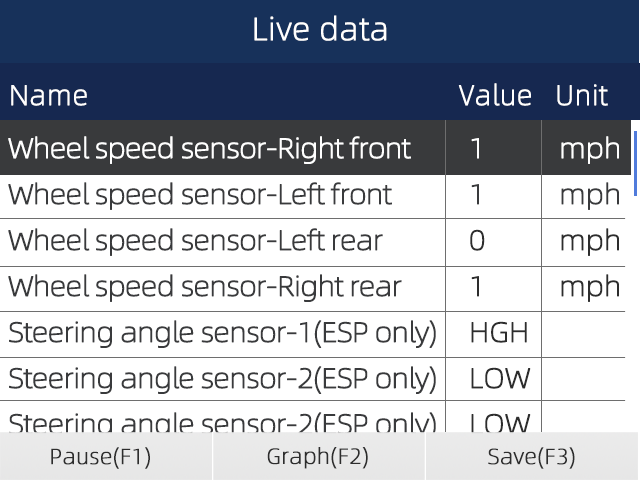 Rysunek 5-21 Przykładowy ekran danych na żywo5.2.4 Informacje ECUEkran Informacje ECU wyświetla dane identyfikacyjne testowanego modułu sterującego, takie jak ciąg identyfikacyjny modułu sterującego, kodowanie modułu sterującego i kod warsztatu roboczego.Aby przeczytać informacje ECU:Wybierz z menu opcję Informacje z ECU i naciśnij ENTER. 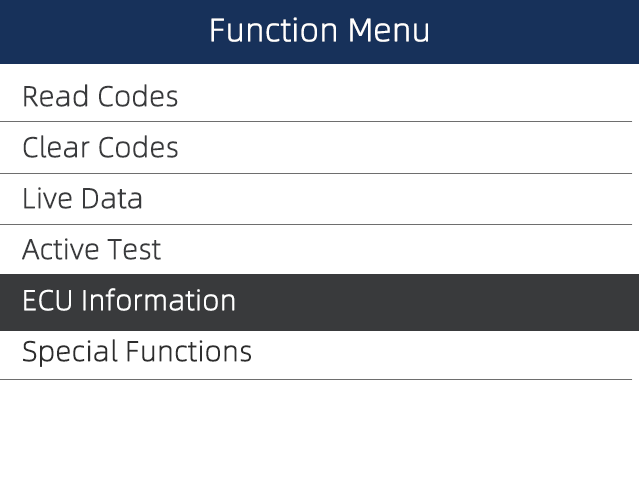 Rysunek 5-22 Przykładowy ekran menu funkcjiWyświetlany jest ekran ze szczegółowymi informacjami o wybranym module sterującym.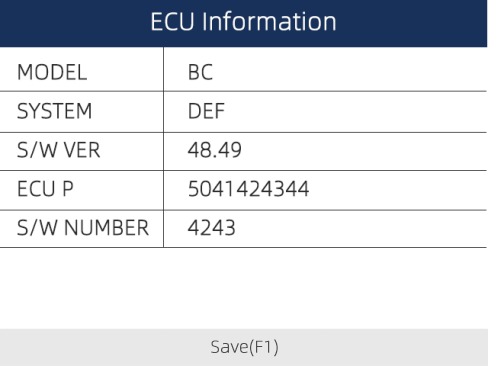 Rysunek 5-23 Przykładowy ekran informacyjny ECUNaciśnij funkcyjny Zapisz, aby zapisać informacje o ECU. Lub użyj BACK, aby wyjść.5.2.5 Aktywne testyTesty aktywne, znane również jako testy siłowników, są dwukierunkowymi testami diagnostycznymi układów i komponentów pojazdu. Testy umożliwiają tymczasowe aktywowanie lub kontrolowanie systemu lub komponentu pojazdu za pomocą skanera, a po wyjściu z testu system/komponent powraca do normalnej pracy.Niektóre testy wyświetlają polecenie operatorowi. Na przykład, jeśli wyświetlany jest komunikat "Press Brake Pedal", operator musi nacisnąć i przytrzymać pedał hamulca, a następnie kontynuować. Kolejność, liczba i rodzaj testów są podyktowane modułem sterującym.W niektórych systemach nie można ponownie uruchomić testów siłownika, dopóki kluczyk zapłonu nie zostanie wyłączony na jakiś czas. Alternatywnie, krótko uruchomić i uruchomić silnik, wyłączyć, obrócić zapłon do pozycji roboczej, a następnie ponownie zainicjować testy siłownika.WAŻNYTesty aktywują komponent, ale nie sprawdzają, czy komponent działa poprawnie. Upewnij się, że testowane komponenty są w dobrym stanie i prawidłowo zamontowane.NOTATKADostępne testy zależą od badanego modułu sterującego i samego pojazdu.Aby rozpocząć test:Wybierz Aktywne testy z menu funkcji i naciśnij ENTER.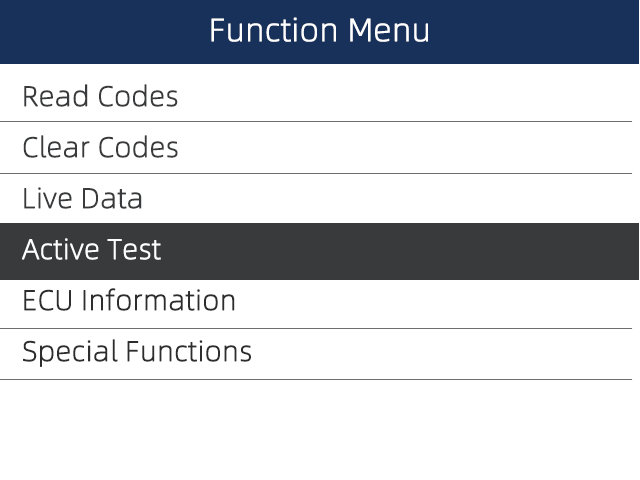 Rysunek 5-24 Przykładowy ekran menu funkcjiWybierz test, który chcesz wykonać, i naciśnij ENTER. Postępuj zgodnie z instrukcjami wyświetlanymi na ekranie, aby dokonać właściwych wyborów i operacji w celu ukończenia testów.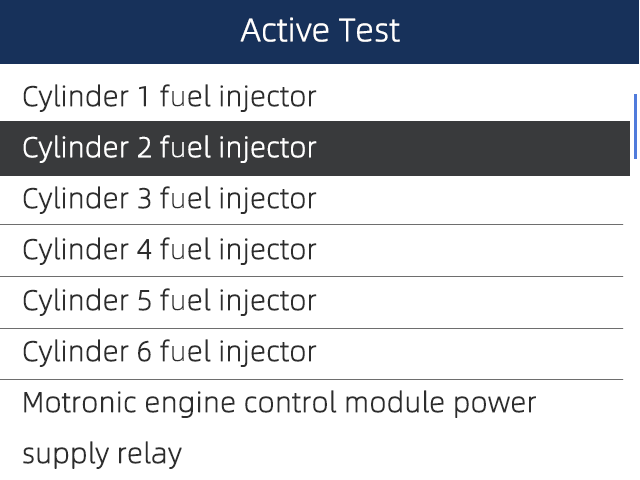 Rysunek 5-25 Przykładowy ekran selekcyjny aktywnych testów● Przed przeprowadzeniem jakichkolwiek testów należy zawsze przestrzegać instrukcji bezpieczeństwa zawartych w niniejszej instrukcji oraz ostrzeżeń dostarczonych przez producenta pojazdu. Ponadto postępuj zgodnie z ostrzeżeniami i opisami wyświetlanymi na ekranach skanera.● Nigdy nie przeprowadzaj testów, gdy pojazd jest w ruchu.5.2.6 Funkcje specjalneFunkcje specjalne wykonuje różne adaptacje komponentów testowanego modułu sterującego, umożliwiając ponowną kalibrację lub konfigurację niektórych komponentów po dokonaniu naprawy lub wymiany. Typowe ekrany obsługi serwisowej to seria poleceń wykonawczych sterowanych menu. Follow instrukcje na ekranie, aby zakończyć operację.Aby przeprowadzić specjalne testy na pojeździe:Przewiń za pomocą strzałek, aby podświetlić specjalny test funkcji, który chcesz wykonać, z menu i naciśnij ENTER.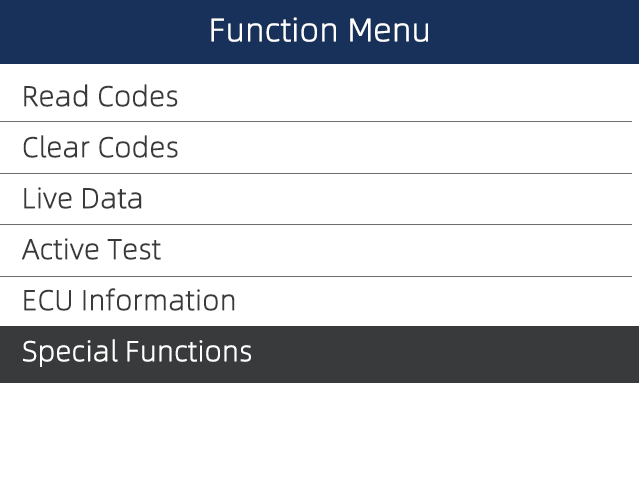 Rysunek 5-26 Przykładowy ekran menu funkcjiWybierz dostępną usługę z menu i naciśnij klawisz ENTER, aby kontynuować. 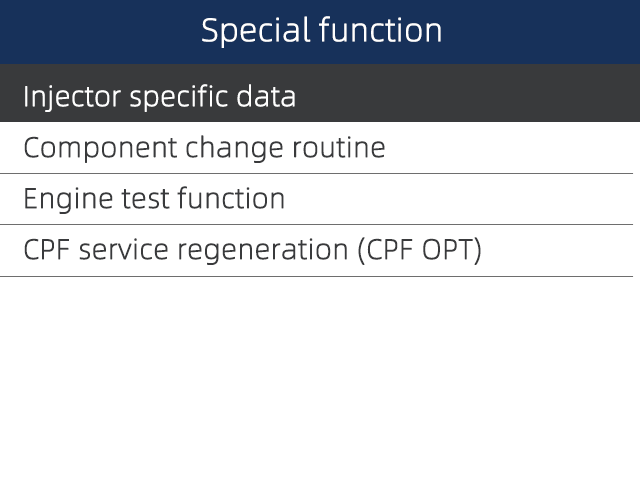 Rysunek 5-27 Przykładowy ekran funkcji specjalnychMoże pojawić się ekran wyboru grupy, ekran wyboru testu, kilka ekranów instrukcji krok po kroku lub ekran sterowania dwuklasowego. Przeczytaj ekrany i postępuj zgodnie ze wszystkimi instrukcjami. W razie potrzeby użyj funkcyjnych, aby wykonywać polecenia lub odpowiadać na pytania. Jeśli wyświetlanych jest więcej niż 3 funkcyjne, wybierz polecenie za pomocą strzałek w górę i w dół, a następnie naciśnij ENTER, aby potwierdzić.Po zakończeniu naciśnij WSTECZ, aby powrócić do poprzednich ekranów.6 Diagnostyka OBDII/EOBDMenu OBDII/EOBD umożliwia dostęp do wszystkich trybów obsługi OBD. Zgodnie z normami ISO 9141-2, ISO 14230-4 i SAE J1850 aplikacja OBD jest podzielona na kilka podprogramów, zwanych "Service $xx". Poniżej znajduje się lista usług diagnostycznych OBD:Serwis $01 - zażądaj aktualnych danych diagnostycznych układu napędowego Serwis $02 - poproś o dane stop-klatki układu napędowego Service $03 - żądanie diagnostycznych kodów usterek związanych z emisjąUsługa $04 - wyczyść/zresetuj informacje diagnostyczne związane z emisją Serwis $05 - poproś o wyniki testu monitorowania sondySerwis $06 - poproś o wyniki testów monitorowania na pokładzie dla określonych monitorowanych systemówSerwis $07 - żądanie kodów usterek diagnostycznych związanych z emisją wykrytych podczas bieżącego lub ostatnio zakończonego cyklu jazdy Serwis $08 - poproś o kontrolę systemu pokładowego, testu lub komponentuUsługa $09 - poproś o informacje o pojeździe Po wybraniu aplikacji OBDII/EOBD na ekranie głównym skaner automatycznie wykrywa protokół komunikacyjny. Po nawiązaniu połączenia wyświetlane jest menu z listą wszystkich testów dostępnych w zidentyfikowanym pojeździe. Opcje menu zazwyczaj obejmują:Stan systemuPrzeczytaj kody Stop-klatki Wyczyść kody Dane na żywo Gotowość I/M Test czujnika O2 Test monitora na pokładzie Test komponentów Informacje o pojeździeModuły obecneWyszukiwanie koduNOTATKANie wszystkie wymienione powyżej opcje funkcji mają zastosowanie do wszystkich pojazdów. Dostępne opcje mogą się różnić w zależności od roku, modelu i marki badanego pojazdu. Komunikat "Tryb nieobsługiwany!" jest wyświetlany, jeśli opcja nie ma zastosowania do testowanego pojazdu.7 Konfiguracja systemuW tej sekcji pokazano, jak zaprogramować skaner tak, aby spełniał określone potrzeby.Po wybraniu opcji ustawienia zostanie wyświetlone menu z dostępnymi opcjami usług. Opcje menu zazwyczaj obejmują:● Język ● Jednostka● Skróty● Test wyświetlacza ● Test klawiatury● O firmie7.1 Wybierz językWybranie opcji Język powoduje otwarcie ekranu umożliwiającego wybór języka systemu. Skaner diagnostyczny jest domyślnie ustawiony na wyświetlanie menu w języku angielskim.Aby skonfigurować język systemu:Przewiń za pomocą strzałek, aby podświetlić opcję Język z menu Ustawienia, a następnie naciśnij klawisz ENTER.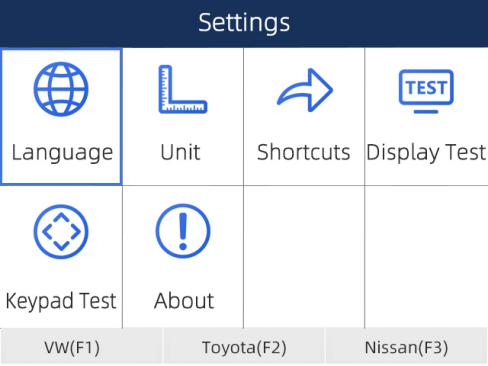 Rysunek 7-1 Przykładowy ekran zestawówNaciśnij strzałek w lewo i w prawo, wybierz język, a następnie naciśnij klawisz ENTER, aby potwierdzić. Naciśnij Wstecz, aby wyjść i powrócić.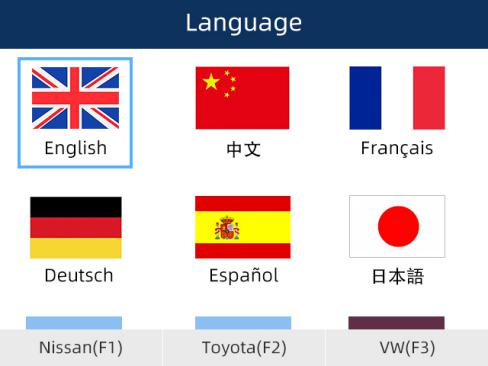 Rysunek 7-2 Przykładowy ekran wyboru języka7.2 Zmień jednostkiWybranie opcji Jednostka powoduje otwarcie okna dialogowego umożliwiającego wybór jednostek miary.Aby zmienić konfigurację urządzenia:Przewiń za pomocą strzałek, aby podświetlić jednostki z menu Ustawienia, a następnie naciśnij ENTER.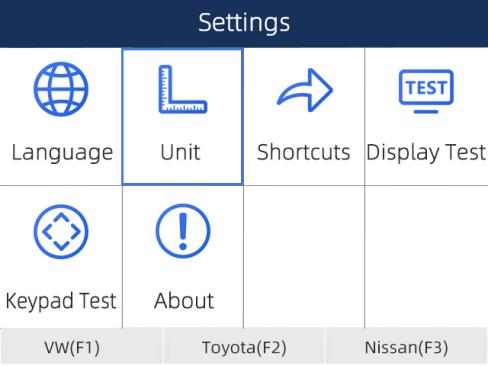 Rysunek 7-3 Przykładowy ekran ustawień Naciśnij strzałek w górę i w dół, a następnie naciśnij ENTER, aby zapisać i powrócić.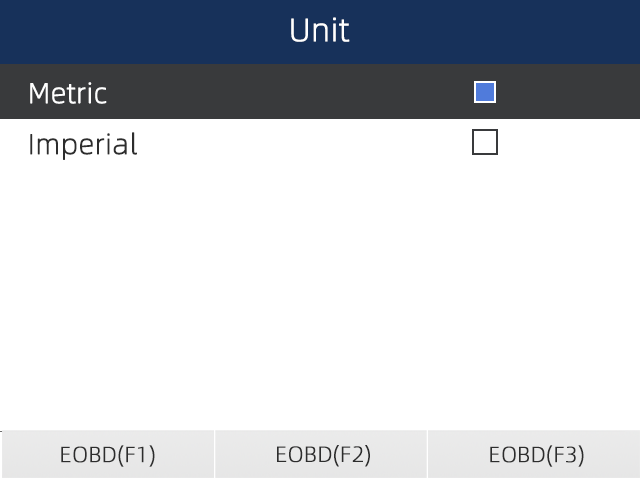 Rysunek 7-4 Ekran wyboru jednostki próbki7. 3 Konfigurowanie skrótówWybranie opcji Skróty umożliwia zmianę funkcjonalności przycisków skrótów.Aby oznaczyć funkcję przyciskiem skrótu:Przewiń za pomocą strzałek, aby podświetlić skróty z menu Ustawienia, a następnie naciśnij ENTER. Zostanie wyświetlony ekran z dostępnymi skrótów.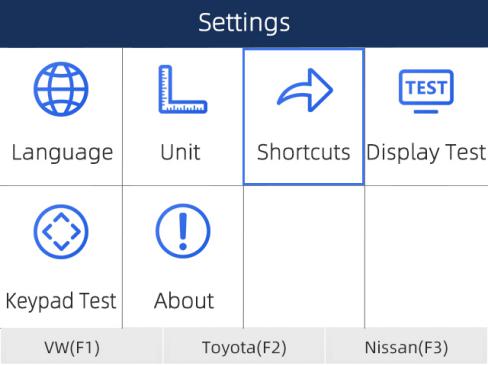 Rysunek 7-5 Przykładowy ekran ustawieńNaciśnij strzałki w górę i w dół, wybierz skrótu, a następnie naciśnij ENTER. Zostanie wyświetlony ekran z listą załadowanych aplikacji.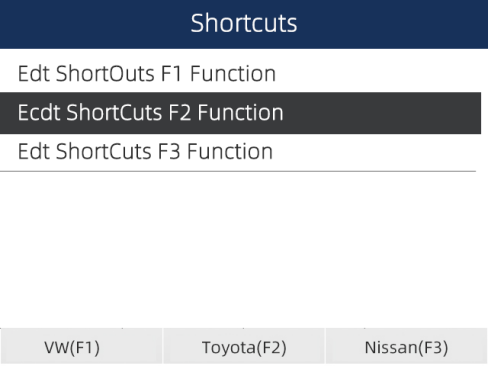 Rysunek 7-6 Przykładowy ekran skrótówPrzewiń za pomocą strzałek, aby wyróżnić aplikację, a następnie naciśnij ENTER, aby przypisać aplikację do skrótu. 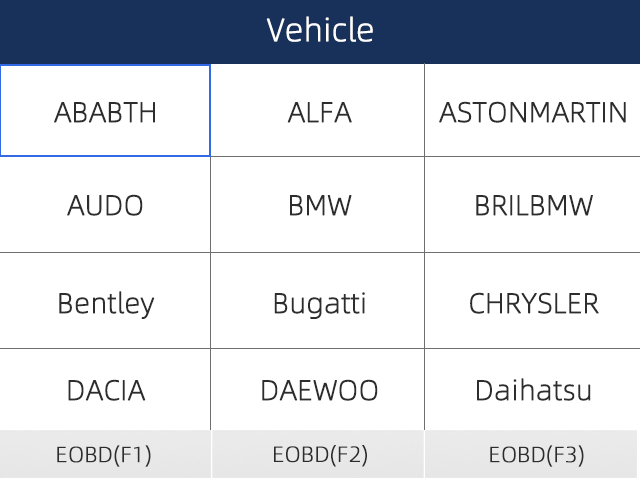 Rysunek 7-7 Przykładowy ekran skrótów7. 4 Test wyświetlacza Wybranie opcji Test wyświetlania otwiera ekran, który umożliwia sprawdzenie funkcjonalności wyświetlacza.Aby przetestować wyświetlacz:Przewiń za pomocą strzałek, aby podświetlić opcję Display Test (Test wyświetlania) z menu Ustawienia (Ustawienia) i naciśnij ENTER, aby rozpocząć test. Sprawdź, czy na ekranie LCD nie brakuje miejsc.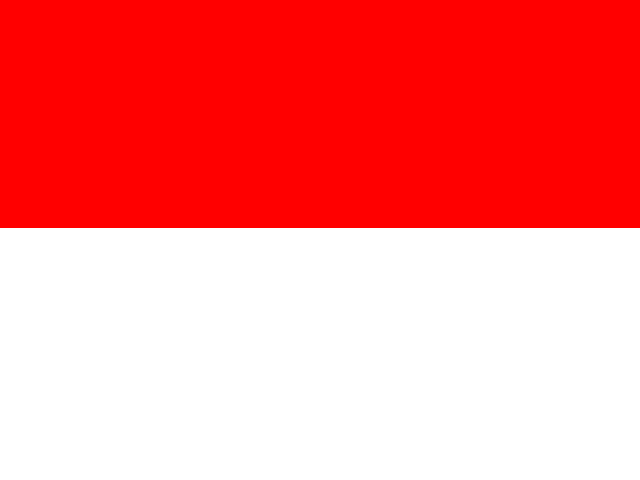 Rysunek 7-8 Przykładowy ekran testowy LCDAby zakończyć test, naciśnij Wstecz .7. 5 Test klawiaturyWybranie opcji Test klawiatury otwiera ekran, który umożliwia sprawdzenie funkcjonalności klawiatury.Aby przetestować klawiaturę:Przewiń za pomocą strzałek, aby podświetlić opcję Test klawiatury w menu Ustawienia i naciśnij klawisz ENTER .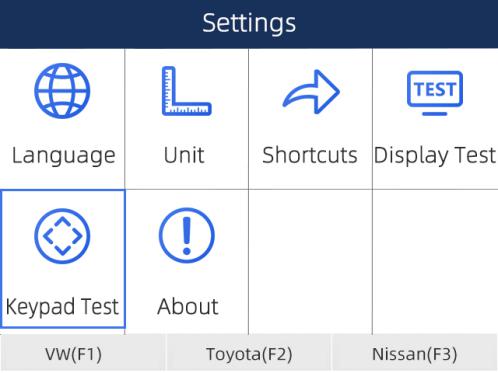 Rysunek 7-9 Przykładowy ekran ustawieńNaciśnij dowolny, aby rozpocząć test. cnoty odpowiadający naciśniętemu zostanie podświetlony na ekranie, jeśli działa poprawnie.Aby zakończyć test, naciśnij dwukrotnie Wstecz.7. 6 Informacje o narzędziuWybranie opcji Informacje powoduje otwarcie ekranu z informacjami o skanerze diagnostycznym, takimi jak numer seryjny, które mogą być wymagane do rejestracji produktu.Aby wyświetlić informacje o skanerze diagnostycznym:Przewiń za pomocą strzałek, aby podświetlić informacje z menu Ustawienia i naciśnij klawisz ENTER. 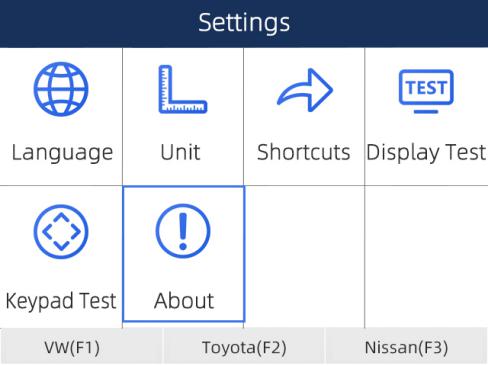 Rysunek 7-11 Przykładowy ekran ustawień Wyświetlany jest ekran ze szczegółowymi informacjami o skanerze.Naciśnij Wstecz, aby wyjść.